ConfidentialKey Stage 1 & 2 Education Plan for Children with an EHCP In conjunction with parental agreementContentsSection 1 Child and school information Section 2 Meeting attendeesSection 3 Historic informationSection 4 Professional Involvement to dateSection 5 Pupil viewSection 6 Parent view, and Professional comment sectionsSection 7 Note of any changes since the last EPACSection 8 Academic overview and progressSection 9 Barriers to engagement with learning & identified strengthsSection 10 Education Action PlanSection 11 Review of previous targets (Spring and Summer term)Section 12 Accountability for Post LAC PP fundingSection 13 Permission to shareConfidentialEducation Plan for Adopted Children For pupils with an EHCP (KS1 & KS2)  Section 5: Child view   Choose the version that suits your child best A, B or C, or own choice if preferred.Section 5C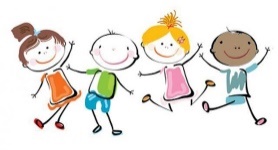 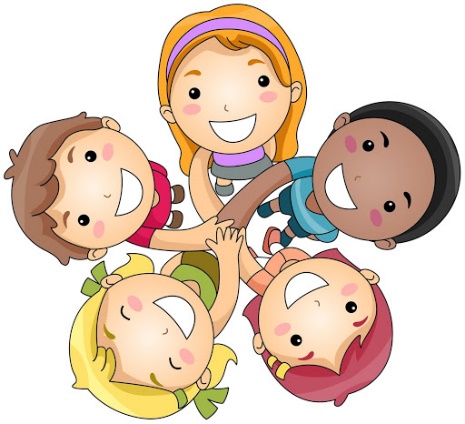 Notes:Notes:Section 10: My Education Action Plan. Targets can be taken from the EHCP or can focus on something that has been identified as an additional area of need in this plan.Review in Spring and Summer Terms in Section 11When completed please return to/keep at school Do not send to the Virtual School unless by prior arrangement with the Post LAC OfficerIf required further support and guidance on education from Hampshire and IOW Virtual School and College can be accessed from:Previously looked-after children (PLAC) | Hampshire County Council (hants.gov.uk)  and / or Virtual School - Service Details (iow.gov.uk)INSERT SCHOOL LOGOSection 1: Child informationSection 1: Child informationMy Surname is: My First name is: I am also known as: I am in Year: The date I was born is: My Ethnicity is: If this child is EAL their first language is: UPN number:  Dates of my subsequent meetings this academic year (3 approx per year)Dates of my subsequent meetings this academic year (3 approx per year)Date of adoption order: My date of placement with Adopter(s):My “other” education setting(s) if relevant: Date I started my “other” education setting(s): Meeting Date: Name of Education Setting:Date of enrolment:Name of Post Adoption Support Team: SEN District:Name of SEN Case Worker:Section 2: People present at this meetingSection 2: People present at this meetingSection 2: People present at this meetingSection 2: People present at this meetingPersonName & email:Telephone No.PresentYes/ NoMeParent(s)Class Teacher Designated Teacher School Based Key AdultSocial WorkerELSAOther:Other:Other:Section 3: Early life experiences, including care experience.Record below a brief description of birth family history, periods in care, contact arrangements, attachment, trauma, and loss experiencesIndicate where any further or more detailed information can be found e.g. document held by parents or in school file that is available to specific members of staff (copies of these can be added to this document as required). Section 4:  Professional Involvement to date Section 4:  Professional Involvement to date Section 4:  Professional Involvement to date Section 4:  Professional Involvement to date Parent to add in information re previous and current professional involvement.Parent to add in information re previous and current professional involvement.Parent to add in information re previous and current professional involvement.Parent to add in information re previous and current professional involvement.ProfessionalName / email / contact details – remember GDPRDate involved from (approx)Still involved?Yes/No Post Adoption Support TeamEducation(Educational Psychologist; Specialist Teachers)Health (including CAMHS)Community PaediatricianSpeech and Language TherapyPhysiotherapist/ Occupational Therapist Parent Family Support ServicePrimary Behaviour ServiceSEN CaseworkerInclude SEN team email addressSection 5AMy Voice   Write all about me. These are key points that I would like to share, to inform the meeting and my action plan. They can be typed in for me and any drawings or photos added as an attachment. NB depending on my age, not all the questions may be relevant to meSection 5AMy Voice   Write all about me. These are key points that I would like to share, to inform the meeting and my action plan. They can be typed in for me and any drawings or photos added as an attachment. NB depending on my age, not all the questions may be relevant to meDiscussion:Things I like to do… 123My friends are:Stories and Games I enjoy….1. At home I enjoy…2. What clubs or activities do you do?3. Are there any clubs or activities you would like to do?4. What would you like to be when you are older? 1.  I feel happy when?2. Things that makes me angry or sad are?3. The adults I like to talk to about things are…4.I would like help with…. Section 5b: My VoiceYou can complete this yourself or ask an adult to assist you. Any drawings or photos can be added as an attachment Section 5b: My VoiceYou can complete this yourself or ask an adult to assist you. Any drawings or photos can be added as an attachment Discussion:1.     My Skills, Strengths, Qualities are… 2.     What is going well in school …3.     I would like help with…4.     What (if anything) do I need to get on track, maintain or exceed my target grades …MY HOMEWORK 1.    Do you read stories at home?2.    Do you have a favourite story?3.    Do you practise your spellings?4.    Do you practise your maths?5.   Do you need any help with managing your homework?My friends are:1.     What fun things do you like to do?2.     What clubs or activities do you do?3.     Are there any clubs and activities you would like to do?1.     I feel happy when?2.     Things that makes me angry or sad are?3.     The adults I like to talk to about things are…Section 6: Parent CommentsCan be completed in advance of the meetingWhat will help my child to build on their strengths, do their best, and reach their goals?You may send in your own words in advance and the education setting will paste into this section; or share your thoughts at the meeting and the designated teacher will record the main points in this section.You could include the following:What has the young person done well in, both in and out of school?  Do you think the young person feels well supported by the school? What else do you think your young person needs? Has the young person talked about their plans for the future i.e. educational goals or aspirations? If yes, what are they? Your comments:What are the key priorities for this meeting?1.2.3.Comments from Professionals:(Add an additional box if more than one Professional view to be included)What are the key priorities for this meeting?1.2.3.Section 7: Changes and ReviewSection 7: Changes and ReviewThings that have changed in my life since my last EPAC or PEPThings that have changed in my life since my last EPAC or PEPChange/event(Reassess needs and barriers to learning and progress as required:Explanation/ Details of any of the changes and their impact as well as my progress since the last EPAC or PEPHave there been (or is there likely to be) any changes in:My School:  Where I live:  Social Worker/Key Adult: Section 8: Academic OverviewTo be completed by my Designated TeacherSection 8: Academic OverviewTo be completed by my Designated TeacherSection 8: Academic OverviewTo be completed by my Designated TeacherSection 8: Academic OverviewTo be completed by my Designated TeacherSection 8: Academic OverviewTo be completed by my Designated TeacherSection 8: Academic OverviewTo be completed by my Designated TeacherSection 8: Academic OverviewTo be completed by my Designated TeacherSection 8: Academic OverviewTo be completed by my Designated TeacherSubjectsAchievement/ Level (as appropriate)Expected Progress Y/NSpringLevelExpected Progress Y/NSummer LevelExpected Progress Y/NNotes: MathsLiteracyReadingSpellingSpeaking and ListeningSciencePEArtMusicStandardised Scores:Standardised Scores:Standardised Scores:Standardised Scores:Standardised Scores:Standardised Scores:Standardised Scores:Standardised Scores:AutumnAutumnSpring ReviewSpring ReviewSummer ReviewSummer ReviewNotes:Chronological AgeScoreC.A.ScoreC.A.ScoreReadingSpellingComprehensionMathsSection 9: Barriers to Learnings informed by Emotional/Scoial Assessment Tools & PEP ToolkitSection 9: Barriers to Learnings informed by Emotional/Scoial Assessment Tools & PEP ToolkitSection 9: Barriers to Learnings informed by Emotional/Scoial Assessment Tools & PEP ToolkitSection 9: Barriers to Learnings informed by Emotional/Scoial Assessment Tools & PEP ToolkitSection 9: Barriers to Learnings informed by Emotional/Scoial Assessment Tools & PEP ToolkitSection 9: Barriers to Learnings informed by Emotional/Scoial Assessment Tools & PEP ToolkitDesignated Teachers are trained in the use of the Hampshire PEP Toolkit Designated Teachers are trained in the use of the Hampshire PEP Toolkit Designated Teachers are trained in the use of the Hampshire PEP Toolkit Designated Teachers are trained in the use of the Hampshire PEP Toolkit Designated Teachers are trained in the use of the Hampshire PEP Toolkit PEP Toolkit - areas identified for support:PEP Toolkit - areas identified for support:Possible interventions and actions requiredPossible interventions and actions requiredPossible interventions and actions requiredAdult relationships  Adult relationships  Peer relationships Peer relationships Self regulation  Self regulation  Executive functioning  Executive functioning  Motivation & locus of control  Motivation & locus of control  Sense of self  Sense of self  Language development  Language development  Other Emotional Assessment Tools Used:Other Emotional Assessment Tools Used:Other Emotional Assessment Tools Used:Other Emotional Assessment Tools Used:Other Emotional Assessment Tools Used:Other Emotional Assessment Tools Used:Name of tool used Eg Boxall Profile, SDQ, Thrive scores in this sectionName of tool used Eg Boxall Profile, SDQ, Thrive scores in this sectionName of tool used Eg Boxall Profile, SDQ, Thrive scores in this sectionName of tool used Eg Boxall Profile, SDQ, Thrive scores in this sectionName of tool used Eg Boxall Profile, SDQ, Thrive scores in this sectionName of tool used Eg Boxall Profile, SDQ, Thrive scores in this sectionTool:Score/ResultScore/ResultScore/ResultPossible interventions and actions requiredPossible interventions and actions requiredStrengths and Difficulties Questionnaire (SDQ) Strengths and Difficulties Questionnaire (SDQ) Strengths and Difficulties Questionnaire (SDQ) Strengths and Difficulties Questionnaire (SDQ) Strengths and Difficulties Questionnaire (SDQ) Strengths and Difficulties Questionnaire (SDQ) Latest SDQ Score:Latest SDQ Score:Latest SDQ Score:Latest SDQ Date:Latest SDQ Date:Latest SDQ Date:Next SDQ Review Date:Next SDQ Review Date:Next SDQ Review Date:If the SDQ score is higher than 12 Emotional Literacy support is required key adults should record below context to support required actions and interventions for the young person. N.B If the score is higher than 17 specific actions around social, emotional and mental health must be identified.If the SDQ score is higher than 12 Emotional Literacy support is required key adults should record below context to support required actions and interventions for the young person. N.B If the score is higher than 17 specific actions around social, emotional and mental health must be identified.If the SDQ score is higher than 12 Emotional Literacy support is required key adults should record below context to support required actions and interventions for the young person. N.B If the score is higher than 17 specific actions around social, emotional and mental health must be identified.If the SDQ score is higher than 12 Emotional Literacy support is required key adults should record below context to support required actions and interventions for the young person. N.B If the score is higher than 17 specific actions around social, emotional and mental health must be identified.If the SDQ score is higher than 12 Emotional Literacy support is required key adults should record below context to support required actions and interventions for the young person. N.B If the score is higher than 17 specific actions around social, emotional and mental health must be identified.If the SDQ score is higher than 12 Emotional Literacy support is required key adults should record below context to support required actions and interventions for the young person. N.B If the score is higher than 17 specific actions around social, emotional and mental health must be identified.Other possible areas of supportOther possible areas of supportOther possible areas of supportPossible interventions and actions requiredPossible interventions and actions requiredPossible interventions and actions requiredSense of belonging related to permanence, stability, family members, siblings  Sense of belonging related to permanence, stability, family members, siblings  Sense of belonging related to permanence, stability, family members, siblings  Cultural  Cultural  Cultural  Physical and SensoryPhysical and SensoryPhysical and SensoryOther  Other  Other  Are further assessments required? Have these areas been considered?Who might help? Is training required to upskill school staff? Add to targets if required.Are further assessments required? Have these areas been considered?Who might help? Is training required to upskill school staff? Add to targets if required.Are further assessments required? Have these areas been considered?Who might help? Is training required to upskill school staff? Add to targets if required.Are further assessments required? Have these areas been considered?Who might help? Is training required to upskill school staff? Add to targets if required.Are further assessments required? Have these areas been considered?Who might help? Is training required to upskill school staff? Add to targets if required.Are further assessments required? Have these areas been considered?Who might help? Is training required to upskill school staff? Add to targets if required.Dyslexia screeningFASD or ARNDVirtual School AdviceDCD or dyspraxiaASDEP AdviceDyscalculia ADHDSocial Care AdviceTrauma implications / reactionsAttachment difficultiesSchool nurse/ medical advice requiredSensory AssessmentLanguage processingOtherExecutive functionOtherSpecific strengths and talentsHow is this supported and encouraged?NotesMy Targets Should cover:CurriculumPersonal/Social/Emotional needsLearning BehavioursPhysical and sensory needsCommunication and languageWider community & engagementWhat will I do?Who will help me, how and when?How will we know when I have achieved my target?These should include aspirational quantitative measures as well as qualitative statementsHow will additional funding be used to support this?There is accountability for PP spend at school & LA levels please provide detailSection 11: Review of Previous TargetsComplete in the Spring TermSection 11: Review of Previous TargetsComplete in the Spring TermWhere I was in the Autumn:Where I am now:1. 1. 2. 2. 3. 3. Section 11: Review of Previous TargetsComplete in the Summer TermSection 11: Review of Previous TargetsComplete in the Summer TermWhere I was in the Spring:Where I am now:1. 1. 2. 2. 3. 3. Section 12: My School’s summary of how Post LAC PP funding has been used to support my education. This funding comes to my school direct. The funds are to be used to support my progress and engagement in my learning. This is separate funding to that which the school receives from SEN Service. Parents should be part of the discussion around how this is used. Please ensure that this section is completed.Section 12: My School’s summary of how Post LAC PP funding has been used to support my education. This funding comes to my school direct. The funds are to be used to support my progress and engagement in my learning. This is separate funding to that which the school receives from SEN Service. Parents should be part of the discussion around how this is used. Please ensure that this section is completed.Section 12: My School’s summary of how Post LAC PP funding has been used to support my education. This funding comes to my school direct. The funds are to be used to support my progress and engagement in my learning. This is separate funding to that which the school receives from SEN Service. Parents should be part of the discussion around how this is used. Please ensure that this section is completed.Section 12: My School’s summary of how Post LAC PP funding has been used to support my education. This funding comes to my school direct. The funds are to be used to support my progress and engagement in my learning. This is separate funding to that which the school receives from SEN Service. Parents should be part of the discussion around how this is used. Please ensure that this section is completed.Amount of Post LAC pupil premium (PP) available (per financial year)Amount of Post LAC pupil premium (PP) available (per financial year)£2345£2345Learning barriers IdentifiedIntervention identifiedPPWhat changes are you expecting to see££££££Section 13 Sharing of this documentWith parental agreement this document may be shared with the following people/organisations who are involved with this child/ young person. As the parent(s) of                                      I/we give our consent for our email to be added to this document and for the document to be circulated amongst the named recipients below in order that they can further support our child signed_________________________________ date: Section 13 Sharing of this documentWith parental agreement this document may be shared with the following people/organisations who are involved with this child/ young person. As the parent(s) of                                      I/we give our consent for our email to be added to this document and for the document to be circulated amongst the named recipients below in order that they can further support our child signed_________________________________ date: Section 13 Sharing of this documentWith parental agreement this document may be shared with the following people/organisations who are involved with this child/ young person. As the parent(s) of                                      I/we give our consent for our email to be added to this document and for the document to be circulated amongst the named recipients below in order that they can further support our child signed_________________________________ date: Section 13 Sharing of this documentWith parental agreement this document may be shared with the following people/organisations who are involved with this child/ young person. As the parent(s) of                                      I/we give our consent for our email to be added to this document and for the document to be circulated amongst the named recipients below in order that they can further support our child signed_________________________________ date: Section 13 Sharing of this documentWith parental agreement this document may be shared with the following people/organisations who are involved with this child/ young person. As the parent(s) of                                      I/we give our consent for our email to be added to this document and for the document to be circulated amongst the named recipients below in order that they can further support our child signed_________________________________ date: Permission to share all of document or only sections listed in rowNameDesignationEmail addressPhone contactAll Sections:  All Sections:  All Sections:  All Sections:  All Sections:  